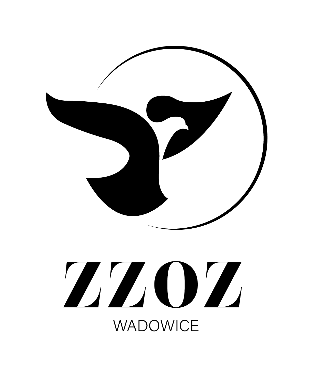            Zespół Zakładów Opieki Zdrowotnej w Wadowicach
                ul. Karmelicka 5, 34-100 Wadowice                  www.zzozwadowice.pl, email: sekretariat@zzozwadowice.plZałącznik nr 1Opis przedmiotu zamówieniaPrzedmiotem zamówienia jest dostawa szybkich testów immunodiagnostycznych do wykrywania: antygenu i toksyn C. difficile, antygenu Campylobacter, antygenu wirusa grypy A i B, antygenu wirusa RSV i adenowirusa w układzie oddechowym na okres 24 miesięcy.Parametry ogólne zamówienia.Zamawiający nie dopuszcza możliwości składania ofert wariantowych.Zamawiający nie dopuszcza możliwości składania ofert częściowych na poszczególne pozycje.Zamawiający nie dopuszcza testów łączonych, to znaczy takich, w którym jedno dozowanie próbki pozwala na równoczesne oznaczenie więcej niż jednego badanego parametru spośród wymienionych w tabeli A, za wyjątkiem:równoczesnego oznaczenia antygenu GDH C. difficile oraz toksyn A/B C. difficile,równoczesnego oznaczenia antygenu RSV i adenowirusa w układzie oddechowym,równoczesnego oznaczenia antygenów wirusa grypy A i B.Zamawiający nie dopuszcza testów, w których jedno dozowanie próbki pozwala na równoczesne oznaczenie któregokolwiek parametru lub parametrów wymienionych w tabeli A z parametrem lub parametrami, które nie są przedmiotem zamówienia, np. testów obejmujących szerszy panel oddechowy (np. wirusów grypy łącznie z SARS-CoV-2) lub szerszy panel pokarmowy.W przypadku, gdy przedmiot zamówienia został opisany za pomocą norm, aprobat, specyfikacji technicznych 
i systemów odniesienia, dopuszcza się rozwiązania równoważne opisywanym. Dostawca, który powołuje się na rozwiązania równoważne opisywanym przez Zamawiającego, jest obowiązany wykazać, że oferowane przez niego dostawy, usługi lub roboty budowlane spełniają wymagania określone przez Zamawiającego. Produkt równoważny to produkt spełniający wymagania określone w normach i aprobatach, na które powołuje się Zamawiający.Podany asortyment oraz jego ilości są danymi planowanymi przez Zamawiającego, w związku z czym nie są wiążące podczas realizacji umowy dotyczącej w/w zamówienia, a jedynie mają na celu zobrazowanie wielkości zamówienia, która może być pomocna podczas ustalenia cen za wykonanie dostaw objętych zamówieniem.Warunki dotyczące zamówień, dostawy i obsługi asortymentu.Dostawca musi każdorazowo zapewnić transport ze swojego magazynu do Zamawiającego w kontrolowanej temperaturze 2 – 8 °CDostawca zobowiązuje się do dostarczać odczynniki, podłoża i inne materiały zużywalne o terminie ważności nie krótszym niż 12 miesięcy licząc od daty dostawy do Zamawiającego.Dostawca zobowiązuje się do dostarczać instrukcję stosowania i użycia w języku polskim i angielskim w formie książeczki lub ulotki oraz, w przypadku podłoży, odczynników i substancji niebezpiecznych - kartę charakterystyki, wraz z pierwszą dostawą.Instrukcja wykonania testu w formie papierowej ulotki lub książeczki w języku polskim dołączana jest do każdej zamawianej partii testów. Zmiana instrukcji wykonania lub istotnych parametrów testu wymaga każdorazowo dostarczenia nowej instrukcji w języku polskim i instrukcji w języku angielskim, jak też niezwłocznego powiadomienia o wprowadzeniu zmiany w instrukcji wykonania lub zmiany istotnych parametrów testu, w formie pisemnej lub w formie wiadomości e-mail.Zmiana istotnych parametrach testu będąca skutkiem modyfikacji i prac nad testem dokonywanych przez Producenta lub wynikająca z dostarczenia testów zastępczych nie może przekroczyć parametrów granicznych. Zmiana przekraczająca parametry graniczne skutkuje natychmiastowym rozwiązaniem umowy. Opakowanie musi posiadać następujące dane: nazwa testu, producent, nr serii, data produkcji, data ważności, warunki przechowywania odczynnika.Parametry szczegółoweA Wymagania dotyczące asortymentu: wymagania minimalneB AsortymentNiespełnienie jakiegokolwiek parametru będzie skutkowało odrzuceniem oferty.L.pParametry wymaganeATest w kierunku Clostridioides difficile1Test wykrywa antygen GDH oraz toksyny C. difficile (co najmniej toksynę A i B) w świeżej próbce kału, metodą immunoenzymatyczną2.Test jest jednostopniowy, to znaczy w jednym kroku wykrywa antygen GDH oraz toksyny C. difficile3.Test jest jakościowy i umożliwia wyraźny, szybki i jednoznaczny  odczyt wyniku w kategoriach dodatni/ujemny4.Czułość analityczna testu nie gorsza niż 0,7 ng/mL dla toksyny A; 0,2 ng/mL dla toksyny B oraz 0,8 ng/mL dla antygenu GDH5.Próbka dozowana do jednej studzienki6.Kontrola potwierdzająca poprawność wykonania testu zawarta w kasetce testowej7.Zestaw testowy (kit) zawiera wszystkie odczynniki oraz dozowniki wymagane do wykonania testu8.Dołączona oryginalna instrukcja lub ulotka zawiera informację o możliwych reakcjach krzyżowych oraz ograniczeniach testu wynikających z konsystencji kału, jak też o czynnikach interferujących, w tym o wpływie obecności innych patogenów bakteryjnych i wirusowych, sformułowaną w języku polskim i angielskim9.Możliwe jest wykonania testu z przygotowanej próbki do 72 godzin bez konieczności zamrażania próbkiBTest w kierunku Campylobacter1.Test wykrywający obecność antygenu Campylobacter w świeżej próbce kału2.Test jakościowy, immunochromatograficzny, umożliwiający wyraźny, szybki i jednoznaczny odczyt wyniku w kategoriach dodatni/ujemny3.Próbka dozowana tylko do jednej studzienki4.Kontrola potwierdzająca poprawność wykonania testu zawarta w kasetce testowej5.Zestaw testowy (kit) zawiera wszystkie odczynniki oraz dozowniki wymagane do wykonania testu6.Dołączona oryginalna instrukcja lub ulotka zawiera informację o możliwych reakcjach krzyżowych oraz ograniczeniach testu, sformułowaną w języku polskim i angielskimCTest w kierunku wirusa grypy A i B1.Test wykrywa co najmniej obecność antygenu wirusa grypy typu A oraz antygenu wirusa grypy typu B w materiale z górnych dróg oddechowych2.Test jest jednostopniowy, to znaczy w jednym kroku wykrywa antygen wirusa grypy typu A oraz antygen wirusa grypy typu B3.Test jakościowy, immunochromatograficzny, umożliwiający wyraźny, szybki i jednoznaczny odczyt wyniku w kategoriach dodatni/ujemny4.Próbka dozowana tylko do jednej studzienki5.Kontrola potwierdzająca poprawność wykonania testu zawarta w kasetce testowej6.Zestaw testowy (kit) zawiera wszystkie odczynniki oraz dozowniki wymagane do wykonania testu7.Dołączona oryginalna instrukcja lub ulotka zawiera informację o możliwych reakcjach krzyżowych oraz ograniczeniach testu, sformułowaną w języku polskim i angielskimDTest w kierunku RSV i adenowirusa w infekcjach układu oddechowego1.Test wykrywa obecność antygenu wirusa RSV oraz antygenu adenowirusa w materiale z górnych dróg oddechowych.2.Test jest jednostopniowy, to znaczy w jednym kroku wykrywa antygen RSV oraz antygen adenowirusa3.Próbka dozowana tylko do jednej studzienki4.Kontrola potwierdzająca poprawność wykonania testu zawarta w kasetce testowej5.Zestaw testowy (kit) zawiera wszystkie odczynniki oraz dozowniki wymagane do wykonania testu6.Dołączona oryginalna instrukcja lub ulotka zawiera informację o możliwych reakcjach krzyżowych oraz ograniczeniach testu, sformułowaną w języku polskim i angielskimL.pAsortymentZapotrzebowanie na okres 24 miesięcy1.Test w kierunku antygenu (GDH) i toksyn (A/B) Clostridioides difficile600 oznaczeń2.Test w kierunku antygenu Campylobacter500 oznaczeń3.Test w kierunku wirusa grypy A i B1 500 oznaczeń4.Test w kierunku RSV i adenowirusa w układzie oddechowym1 500 oznaczeń